Software DesignDocumentforInArt VR Project (Ver 3.0)Version 3.0Prepared by Joseph Chong, Jimmy Hernandez, Edwin Hernandez, Jaquan Jones, Alberto Landeros, Tony Lee, Jennelle Maximo, Eduardo Meza, Dean Nguyen, Anthony ViramontesThe Institute for Interactive Arts, Research, and Technology (InArt)May 9, 2022 Table of ContentsRevision History1. Introduction1.1 PurposeThe Software Design Document (SDD*) outlines the necessary information used to define the design and architecture of the InART* VR* project. This SDD document gives the development team guidance on the overall development goals of the project. This document is incrementally and iteratively being produced during the project development life cycle.The intent of the InART VR project is to produce a digital storytelling experience that immerses an audience in an interactive game in order to experience various sensory stimuli that not only mimic physical reality but augment it in various ways.1.2 Document ConventionsThe typographical conventions used in this document are defined in this section.1.3 Intended Audience and Reading SuggestionsThis document is intended for:Developers - Developers can use this document to overview the expected outcome of this project.Advisor - Will be evaluating this document. Will be able to follow up with the development of this project to determine if we are successfully implementing system features.1.4 System OverviewThe InArt VR project is an interactive storytelling experience that is immersive and an engaging learning experience. The player is placed in a virtual world in which they can interact with various objects in a controlled and uniquely defined space. Depending on the item the player interacts with, the item will send players into two different unique curated levels which the player shall complete in order to progress through the game.2. Design Considerations2.1 User Assumptions and DependenciesThis software assumes the following:The user has access to VR hardware i.e Oculus Quest 2*The user has access to computer hardware meeting VR hardware minimum specificationsAssuming if they don’t have access to an Oculus Quest 2The user has access to a stable internet connection.2.2 Developer ConstraintsVR hardware required for gameplayComputer hardware requirements to run Unity*Software development languages limited to C# and alternatively C++3D assets in the Unity Store are limited2.3 Project Goals and GuidelinesInArt VR software will produce specific gestures offering directions and objective remindersInArt VR software will produce gestures similar to gestures done in everyday life.InArt VR software will produce a gameplay experience to procreate cultural immersion with our level designInArt VR software will produce unique gameplay to emphasize cultural experience in individual storyline levels2.4 Development Methods Agile development approach:Emphasis on group interaction and contribution to individual-level gameplay storylinesGameplay as a whole broken down into smaller groups to prioritize specific level responsibilitySmall subsets of ideas within gameplay to support the immersive experience of the game as a wholeAdaptability to changing requirements at any given point in the development progressContinuous progress delivered through storyline or resource development3. Architectural Strategies3D environmentThe software we are utilizing is the Unity game engineIt provides a sophisticated 3D environment that will provide a stable and realistic productThe user shall be able to interact with objects and the environment around them.We will be using assets from the Unity store to save us time, so we can focus on high-priority tasks.The environments we shall include will add diversity to our levels. Cooking LevelFarming LevelInteractionsWe will need to create an accurate response of Interactions at each level.Interactions are the focal point of our game, so each real-life gesture should give feedback to the user to give an immersive feeling.HardwareWe are utilizing Oculus Quest 2 to test the program.Not every developer will have access to a VR to test the program.Any VR system will be able to run our program.Unity TeamsWe will be using Unity Student Plan so we are all working on the same project file.This will allow us to have the same settings and imports needed to share the same file. All assets will be available, so we don’t need to have each member import an asset.The system will be reusable in any 3D environment.4. System Architecture 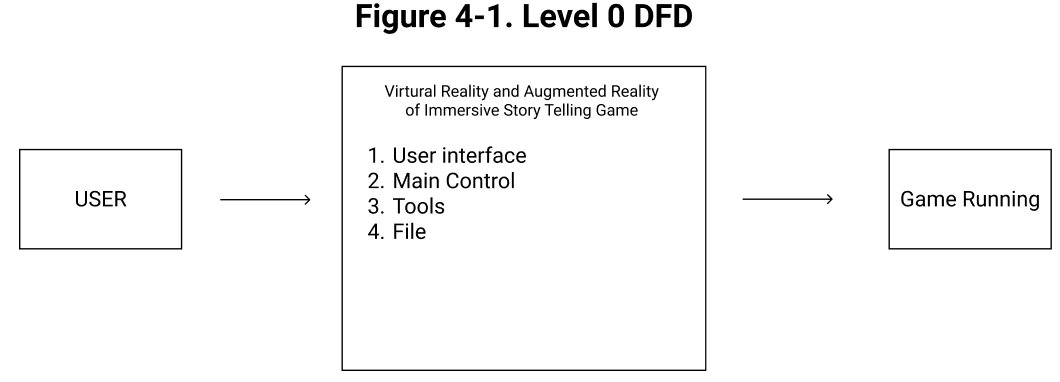 DFD* diagrams have been prepared to help illustrate the system specifications. The first level of the modules is the user interface, and it will accept every input from the user. The user interface is bounded between the user and their input, so they can call any module with their input. We broke down each major component into modules, and each module will represent a specific feature.4.1 The User Interface ModuleRefer to DFD 0 or DFD 1. A detailed description is in Section 6.4.2 The Main Control ModuleRefer to DFD 0 or DFD 1. A detailed description is in Section 6.4.3 The Tools ModuleRefer to DFD 0 or DFD 1. A detailed description is in Section 6.4.4 The File ModuleRefer to DFD 0 or DFD 1. A detailed description is in Section 6.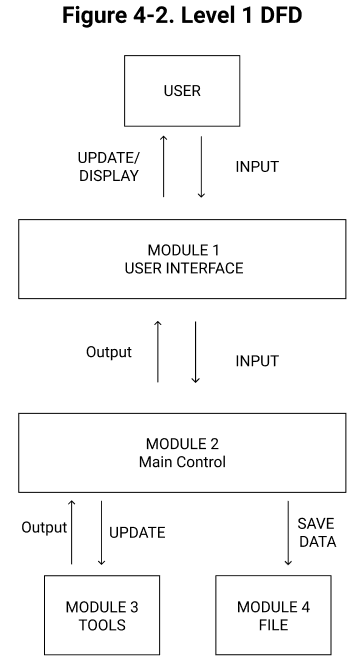 5. Development Policies and Tactics5.1 Choice of which specific development environment and toolsIDE*: Visual Studio 2019Compiler: C# compilerUnity Plugins: XR PluginVR Headsets: Oculus Quest 25.2 Plans for ensuring requirements traceabilityRequirements for documentation, plans, and meetings are recorded. Documentation is all written in other documents, including Software Design Document. Requirements are discussed and reviewed in weekly meetings and written in notes stored in Jira. Meetings that suggest new requirements are in our weekly meeting with the full group and subgroups. Most of these meetings are recorded on Zoom.5.3 Plans for testing the software5.3.1 Engineering trade-offsExtensive testing might be difficult as we are unsure whether mouse and keyboard controls will be compatible with VR controlsExtensive testing will be applicable for those who have VR equipmentInArt does not have enough VR equipment for everyone in the team5.3.2 Coding guidelines and conventionsCoding GuidelinesCode must be as uniform indentations for readabilityFrequent comments of scripts functions to describe purposeConventionsComments will be located in scripts to give an accurate representation of what the purpose of the script isProper naming conventions for variables so code is clear and readable5.3.3 The protocol of one or more subsystems, modules, or subroutinesAll supporting packages, modules, and subsystems must be organized as dependencies5.3.4 The choice of a particular algorithm or programming idiom (or design pattern) to implement portions of the functionality of the systemNo set of particular algorithm or programming idiom to be implemented5.3.5 Plans for maintaining the softwareMost textures and assets will be part of the aesthetic look and will usually not require frequent updatingThere will be no third-party modifications that will break our software that will be our fault.XR plugin is the only thing we might have to be careful about because Unity maintains that and not by our developersMost scripts will be relatively simple to create and most likely not depreciate5.3.6 Interfaces for end-users, software, hardware, and communicationsSoftware InterfacesUnity EditorHelp with the visual 3D visualizationUsed to create objects barriers and specifics objects to implement certain features we may or may not want players to experienceImport assetsCreate a camera for the user to show a more immersive experience of gameplayVisual Studio 2019Used to write scripts for objects. Scripts will be in C#The scripts are to help an object to do somethingHardware InterfacesOculus Quest 2Used to be able to access Unity and for extensive testing5.3.7 Hierarchical organization of the source code into its physical components (files and directories)Most original source code will belong in the Assets folder where the Unity project is file is locatedMost original code will belong in a folder called “Original Scripts”Most imported scripts have their own hierarchy of files but most scripts folders are called “Scripts”. “Original Scripts” is to prevent confusion in searching for scripts.Assets source code will still belong in the Assets folder but in its own Assets folder where organization will be determined by who made the AssetA simple example would be /”Name of Asset”/”Scripts”More complex Assets will have deeper rooted directory pathAll script code will be .cs files or C# files alternatively can be done in C++ files5.3.8 How to build and/or generate the systems deliverablesInstalling XR PluginGo to File in a new/existing project then Build SettingsClick on Android in the Platform tab then press on Add Open ScenesClick on Player SettingsClick on Other Settings tab and switch the order of Vulkan and OpenGLES3 in the Graphics APIs tabChange the Minimum API Level to “Android 6.0 ‘Marshmallow’ (API level 23)”On the Left tab, click on XR Plugin Management and install by clicking the only button presentOnce the initial download is finished click on the check box marked OculusImporting AssetsMake sure you are logged in UnityClick on the Window > Package > Manager located towards the top of the editorIn the Packages tab towards the top click on “Package: My Assets”To add an Asset to your account you must go to the Unity Asset store and then click on the asset you want. Then click on “Add to my Asset.” This will add it to your account and make it importable in the Unity editorClick on the Import button based on what asset you want to importA new window will appear and ask what specifics you want from the asset. By default, you can import all of it. Click on Import.6. Detailed System DesignMost components described in the System Architecture section are detailed below. Each subsection of this section will refer to or contain a detailed description of a system software component.6.1  User Interface6.1.1	ResponsibilitiesThe user interface module is what the user is presented with in terms of visuals and environment, and it works along with the Main module. It provides a simplistic interface that will allow the user to interact with the system.6.1.2	ConstraintsThere will be no options to change any visuals or controls within the User Interface. Other games allow the user to change brightness or change the control scheme, but our group does not have the time to implement this. 6.1.3	CompositionThe User Interface Module is the middle ground between the User and the Game. The User Interface will remain consistent throughout each level. Each level will have its unique User Interface.6.1.4	Uses/InteractionsThe user will use the user interface to interact with the main menu and have a different interface for each level.6.1.5	ResourcesUnity will be used to create the user interface for each level.6.2  Main Control6.2.1	ResponsibilitiesThe Main Control Module will be the main function of the game because it is the foundation we will build the other modules on. It will handle the execution of the project, input, and output for the user and handle the saves/checkpoints for the user. 6.2.2	ConstraintsThere is not enough development on the project to determine our constraints. 6.2.3	CompositionThe Main Module will hold most of the game’s functionality, including the user interface, files, and tools. The main Control is the foundation of the project.6.2.4	Uses/InteractionsThe user will be able to run the game. Once the game is running, they will experience all the levels we have to offer. The user interface will allow the user to interact with objects. The user will use the tools function to fix any settings we have to offer. If the user fails a level or wants to restart a level, the file system will restart the level.6.2.5	ResourcesWe will be utilizing the Unity asset store to use any 3D models that apply to our theme and environment. We may also use assets from the Steam store because they have free 3D models.6.3  Tools6.3.1	ResponsibilitiesThere will be some third-party tools that we will import and integrate during development. The software will bundle Unity Plugins* that implement game functionality or control.6.3.2	ConstraintsTools will only enable specialized actions and functionality and not interfere with other systems or modules.6.3.3	CompositionUnity plugins may have co-requisite dependencies, and they are auto imported by the Package Manager.6.3.4	Uses/InteractionsThe developer will select individual plugins on an as-needed basis in each Unity workplace scene.6.3.5	ResourcesUnity plugins can be acquired through the Asset Store and are organized into the Package Manager.6.4  Gesture6.4.1	ResponsibilitiesGestures will allow the user to trigger a certain action depending on what gesture is used.6.4.2	ConstraintsCertain gestures cannot be performed because certain VR headsets have limited gestures.6.4.3	CompositionVR controllers will generate the control signals that will be interpreted by the game engine as user input, which in turn will be used to identify the different gestures being performed and execute the desired user command within the game environment.6.4.4	Uses/InteractionsGestures are performed through VR controllers or hand tracking. The VR controllers will be able to track the position of your fingers and output a certain gesture depending on how you position your fingers. Hand tracking uses the position of your hands to make gestures.6.4.5	ResourcesVR controller and VR headset.6.5 File6.5.1	ResponsibilitiesThe file module will allow the user to save their progress data onto a file and load and resume their progress from the file.6.5.2	ConstraintsSaving and loading can only be done through the main menu.6.5.3	Composition	The option to either save or load will be contained inside the main menu.6.5.4	Uses/InteractionsTo save or load a file, the user can interact with the main menu, which will have an option to either save or load.6.5.5	ResourcesWill require the game data and where the file will be saved/loaded.7. Detailed Lower level Component Design7.1 Name of Class or File7.1.1  ClassificationThe components and classification that will be used will be the Unity cross-platform. There will be multiple classes, packages, files (etc.) for this project due to many implementations for the multiple gameplays and stories told for the user to interact with. Each story individually will have its own set of packages and files, so there is no conflict with each set of groups of developers and prevent confusion within the project.As of now, further studies into the project are needed for additional information.7.1.2  Processing Narrative (PSPEC*)When the user first interacts with the project, it will be presented in a classroom. In the classroom, there will be three items displayed on a table for the player to interact/select to pick as a story to experience. Each story has its own narrative interaction and will be told differently from one another, but will have similar interfaces to the other stories.As of now, further studies into the project are needed for additional information7.1.3  Interface DescriptionThe user interface (UI*) for the following project will need the player to have a virtual reality (VR) headset or a computer with compatible components with the program. If the user chooses to wear a VR headset, they would need to adjust the headset size to fit comfortably along with two controllers that are compatible with the headset as well. If the user chooses to use a computer as an interface for the program/project they would need to check if the components are compatible with the computer software components themselves as well.7.1.4  Processing DetailThe processing details have not been constructed in programming yet, but they eventually will. There have only been ideas on what is expected, although there are a lot of ideas to implement. There are very limited details that can be implemented to the project and with the limitations of the hardware that will be used and software to be built/programmed. It limits the developers to construct and implement the ideas of what was expected.7.1.4.A Design Class HierarchyThe design of the classes will all have a parent class since there is a starting point for each of the stories. The main class will be set in the classroom class. This will be the start and the main parent class for the project. The child classes will be the three stories that are included. These three child classes will be parent classes for a more detailed design of the project for the user interface and programming visuals.7.1.4.B Restrictions/LimitationsDepending on what platform the user chooses to use as an interface, there will be certain limitations for each.7.1.4.C Virtual Reality HeadsetWhen using a VR headset, the player is limited to using the remotes with the compatible headset. The headset itself should be compatible with the software. Certain gestures will have their limits to what is possible to do for the user interface. The usage of fingers is not included to be able to do small gestures with fingers such as pinch, writing, poking, or even very specific sign language signals using fingers.7.1.4.D ComputerWhen using a computer, the user must know if the components of the computer's software are compatible with the project's programming software as well. The user will not interact with a VR headset but will be using a monitor as a screen and a mouse and keyboard for remotes. The user will need to adjust the keyboard to their own comfortable settings as they wish to interact with the stories/gameplay.7.1.4.E Performance IssuesThere are no performance issues with the project yet due to the delay in constructing the project. There will be project test runs to observe if the project is running well and does not have any issues or minor issues that should be repairable. There are some performance issues expected while constructing the project, but for the completion of the project, there should not be any performance issues.7.1.4.F Design ConstraintsDue to many of the designs for each of the levels, we may not be able to implement all that is expected. Since there is a time limit to the project, some designs of the project might be delayed due to the main stories needing to be completed first before going into details of each of the stories' gameplay. 7.1.4.G Processing Detail For Each OperationThere are no final processing details for each operation for the expected stories for the project. Further explanation, each of the stories will need to be implemented to discuss the processing details for each story. With all the details of each story that has been discussed with each of the groups, the implementation of each operation and the main story will first need to be completed first. Once the story has been completed with all the main implementation that is expected, the groups should then work on more explicit details and implementation that is expected to be in each part of the project. 8. Storytelling/Gameplay DesignThe sections below contain descriptions of the VR gameplay scenarios that will be available in the game and outlines the experience design.8.1 Street Food Vendor8.1.1 Summary:Street food vendor must earn enough cash to exit Vietnam and reunite with his family abroad.8.1.2 Setting:Set around the 1970s, the end of the Vietnam War.8.1.3 Player experience:The gameplay is to perform several cooking tasks, such as preparing pho bowls for customers. The level is intended to evoke an emotional response by forming connections with people and culture and to understand the background and results of emigration.8.2 Farm Scenario8.2.1 Summary:Mexican immigrant working on a farm for a harsh and unsympathetic boss.8.2.2 Setting:The initial gameplay takes place in the farm field, and the player is eventually incarcerated.8.2.3 Player experience:The player begins the level in front of a barn, where they must perform agricultural duties. The player can perform gestures to execute simple labor tasks. As the level progresses, the player is captured by immigration officers and placed in confinement with other individuals. 9. User Interface9.1  Overview of User InterfaceThe user will be greeted with a home menu upon starting up the game. There will be a “start game” button, an “options menu” button, and a “credits” button. Pressing the “start game” button will put the player in the first environment of the game, the school. From here, there will be a pop-up that will act as a tutorial for the player on how to move around and interact with objects. The player will be able to freely move around, and there will be three distinct objects that, upon interacting with, will transport the player to one of the two levels of the game. There will be a pop-up when interacting with the aforementioned objects that will have a confirmation prompt and an indication of which level that object leads to. Each level will have different UI elements based on the plans and designs of each of the three sub-teams.9.2  Screen Frameworks or ImagesThese can be mockups or actual screenshots of the various UI screens and popups.9.3  User Interface Flow ModelA discussion of screen objects and actions associated with those objects. This should include a flow diagram of the navigation between different pages. 10. Requirements Validation and Verification10.1 External Requirements10.2 Functional Requirements11.  GlossaryDFD:Data flow diagramIDE:Integrated development environmentInArt:Our senior design project sponsor, the Institute for Interactive Arts, Research, and Technology (InArt) is an interdisciplinary institute at CalState LA that advances artistic research, digital narrative, and game design.Oculus Quest 2:Headset and controller bundle enables a player to interact with a VR game.PSPEC:Process specificationSDD:Software design documentSRS:System requirements specificationUI:User interface, graphical user interfaceUnity:The cross-platform game engine by Unity Technologies that we used to develop our VR experience.Unity plugin:First or third-party software add-in that implements additional functionality to a Unity development project.VR:Virtual reality12. References Information about refugeesGlobal refugee crisis | Doctors Without BordersThe Most Urgent Refugee Crises Around the World | World Vision CanadaRefugee crises around the world - InfoMigrantsFlyer (Syrian kites) background infohttps://tinyhand.net/making-kites-the-way-syrian-refugees-do/https://youtu.be/uysmSJ8xx9EMaze (Trainyard) background infoMigrant caravan: What is it and why does it matter? - BBC NewsNameDateReason For ChangesVersion First Draft11/19/2021Initial Draft of Document1.0 Second Draft12/09/2021Document refinements2.0 Final Draft5/9/2022Document refinements3.0Typographical ConventionsStyle UsageRegular textTimes New Roman font (12 point)Bold TextTitle/Section headingsNumbered ListsOrdered ListsBulleted ListUnordered ListsAsterisk (*)Definition is available in the glossary (Section 11)External Interface RequirementsComponent Modules/UI Elements That Satisfy RequirementsMenu - Upon accessing the VR experience, the user interface will display a menu:Preview menu system in front of the userBe able to choose levelsHave an about us button to see information about the teamStart menu UI element:Has buttons to choose levelsAbout us tabObject components:teleports user to the other two levels upon interacting with one of the three objectsKitchen level:Starts user off in kitchenAccess to menu at any timeCooking animationDelivering food to NPCMenu UI elementChecklist UI elementFarm level - scythe or family photo as artifact:Access to menu at any timeChecklist to view objectivesHUD for bossFarm duties for user to completePick tomatoesPick apples from treesPut hay bale in barnMenu UI elementChecklist UI elementHUD element for bossHardware Interfaces:VR headsets supportedSoftware Interfaces:Unity Game engine requiredAPIs usedComputer with Windows or MacOSCommunications InterfacesFacebook account requiredFunctional RequirementsComponent Modules/UI Elements That Satisfy RequirementsSystem shall run smoothly on hardware usedComponent modules and UI elements will be light enough for hardware to handleSystem should have two modes of in-game locomotionComponent for each method of locomotion:JoystickReal life walkingSystem shall be free of game-breaking errors/bugsComponent modules and UI elements will work together with no issuesSystem shall have sound effects and musicSound componentSystem shall have two levelsModule for each levelSystem shall have options menuOptions UI elementSystem shall allow player to interact with objects in environment Object module and components to allow interacting System shall allow user to adjust volumeVolume componentSystem shall allow user to store itemsInventory component